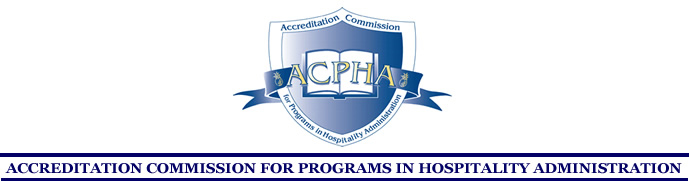 NOTICE OF FORMAL COMMISSION ACTIONIn accordance with the ACPHA Self Study Document and its Policy and Procedure Manual, this summary describes the formal action and status of an accredited program in relation to recognition by the Accreditation Commission for Programs in Hospitality Administration (ACPHA).Current ACPHA-Recognized Scope of Accreditation The Accreditation Commission for Programs in Hospitality Administration (ACPHA) accredits both undergraduate associate and baccalaureate degree Programs in hospitality administration/management. The Commission’s review is based on ACPHA standards that require programs to demonstrate that they meet requirements in mission and outcomes, governance, planning, student learning including curriculum, assessment, and student support as well as having sufficient financial, physical, and instructional resources. ACPHA expects Programs to demonstrate that they meet these standards and that processes are in place to ensure consistency with quality improvement and accountability expectations.The ACPHA recognition policy requires that an accredited program be reviewed every seven (7) years. Programs are also required to submit an annual report that provides evidence of compliance with established accreditation standards that serves as a reliable indicator to the public in regard to their performance, including student achievement (retention and professional placement rates) as determined by the institution or program.ACPHA Accreditation ActionsThe decision on accreditation rests with the ACPHA Commission. The following actions are available to the Commission. Any action other than a Grant of Accreditation cannot exceed one year from the date of the original action. Grant of Accreditation: This action indicates that the Program has no significant deficiencies.Grant of Accreditation with Stipulation:The Program has established that it meets all, or practically all, of the Standards at a minimum level and has a strong proposal in place to meet the Standards at a significant level of compliance for accreditation.Deferral:The Commission may defer any action on an application for accreditation (initial or renewal) or substantive change if additional information is required for the program to demonstrate compliance with the Standards of Accreditation or other accreditation requirements.Fail-to-Accredit:For those seeking initial accreditation, this action indicates that the Program does not meet ACPHA standards.Profile of Accredited ProgramNutrition, Dietetics and Hospitality ManagementAuburn University328B Spidle HallAlabama 36849
Instruction began:   	1986	
Program Director: 	Dr. Martin O’Neill
Type:  			Programmatic 					Degrees Awarded:	BS Hospitality ManagementACPHA Recognition Information:Most Recent Recognition Action Date:  2019Decision: Grant of Accreditation for seven years (2018-2025)